Środa – 08.04 – Wielkanocny koszyczekZestaw ćwiczeń porannychLegenda o białym baranku -  - rodzic zaprasza dziecko do wysłuchania legendy o białym baranku: Zastanówcie się, proszę, podczas słuchania, o co pokłóciły się zwierzęta w koszyku. Postarajcie się zapamiętać co znalazło się w koszyku wielkanocnym. Legenda o białym barankuUrszula PukałaPosłuchajcie tylko ile było krzyku,gdy się pokłóciły zwierzęta w koszyku.Malutkie kurczątko, bielutki baranek,Brązowy zajączek i kilka pisanek.Żółciutki kurczaczek macha skrzydełkami,jestem najpiękniejszy, żółty jak salami.Mam czerwony dziobek i czerwone nóżki,falujące piórka tak jak u kaczuszki.Co ty opowiadasz – dziwi się baranek,jestem cały z cukru, mam cukrową mamę.Dzieci na mój widok bardzo się radująi z mojego grzbietu cukier oblizują.Brązowy zajączek śmieje się wesoło,jestem z czekolady – opowiada wkoło.Właśnie mnie najbardziej uwielbiają dzieci,już na sam mój widok dzieciom ślinka leci.Dlaczego tak głośno kłócą się zwierzątka,dziwi się pisanka zielona jak łąka.Dziwią się pisanki żółte i czerwone,brązowe, różowe, szare, posrebrzone.Rodzic prosi dziecko, by opowiedziało, co zapamiętało z wiersza. Jeśli dziecko ma trudność ze znalezieniem odpowiedzi na pytania zadane przed przeczytaniem wiersza, rodzic może  przeczytać wybrany fragment jeszcze raz, następnie zaprasza dziecko do rozmowy:Kto gościł w wielkanocnym koszyku?O co pokłóciły się zwierzątka?Jaki kolor miały pisanki w koszyku?Można pobawić się z dzieckiem w porównania:zielony jak? (np. łąka), żółty jak? (słońce, kurczaczek) itd.Wielkanocna piosenka – posłuchajcie piosenki i nauczcie się wspólnie śpiewać jej refren. Zaimprowizujcie taniec do piosenki, można użyć rekwizytu w postaci np. apaszki, kartki papieru, paska bibuły. Ważne, aby zwrócić uwagę na jej tempo i rytm.Wielkanocna piosenkaSą takie święta raz do roku,
co budzą życie, budzą czas.
Wszystko rozkwita w słońca blasku
i wielka miłość rośnie w nas.
Miłość do ludzi, do przyrody
w zielone każdy z wiosną gra.
Już zima poszła spać za morza
a w naszych sercach radość trwa.

Ref. Kolorowe pisanki przez dzieci malowane,
pierwsze bazie, pierwiosnki, bratki wiosna nam śle.
Białe z cukru baranki jak zaczarowane,
małe, żółte kurczątka, zniknął cały już śnieg.
W piecu rosną sękacze, baby wielkanocne
I mazurek lśni lukrem,  spójrzcie tam pierwszy liść.
Według starej recepty babcia barszcz ugotuje,
przyjdzie cała rodzina na te święta już dziś.

Czas ciepłe kurtki w szafie schować
i w naftaliny ukryć świat.
W szufladzie zaśnie czapka zimowa,
narty i sanki pójdą spać.
Bocian powrócił na swe gniazdo,
już leśnych kwiatów czujesz woń.
A słońce świeci mocno, jasno
i żabi rechot słychać z łąk.

Ref. Kolorowe pisanki przez dzieci malowaneCo włożymy do koszyczka?- formułowanie zagadek. Rodzic pokazuje dziecku obrazki przedmiotów, które mogą znaleźć się w wielkanocnym koszyku (Załącznik 1).Opisuje jeden z przedmiotów tak, aby dziecko odgadło co włożyć do koszyczka. Następnie dziecko próbuje sformułować zagadkę dla rodzica. W ten sposób wspólnie kompletujecie wielkanocny koszyczek  Jeśli dziecko potrafi już czytać, zachęcamy do wykorzystania wersji z nazwami przedmiotów, zamiast obrazków. Dziecko musi wtedy przeczytać i wskazać poprawną odpowiedź.Zadanie w książce – s. 41b – odnajdywanie fragmentów ilustracji i zakreślenie ich pętlą, pisanie po śladzie wyrazów „pisanki”, „baba”. Załącznik 1 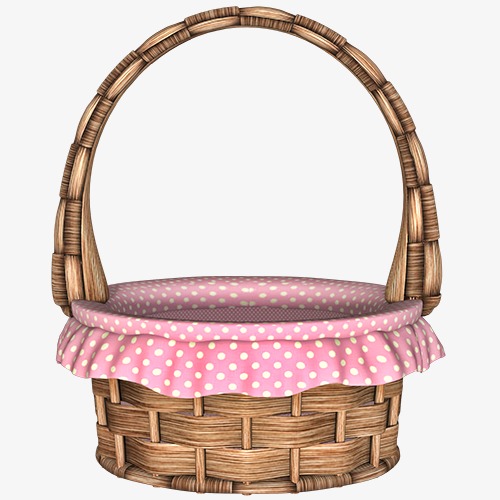 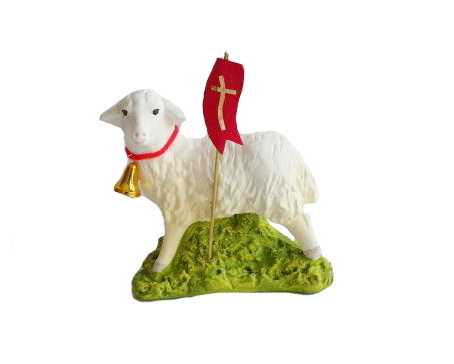 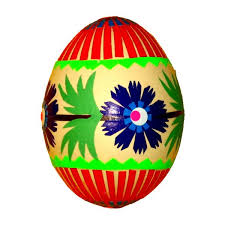 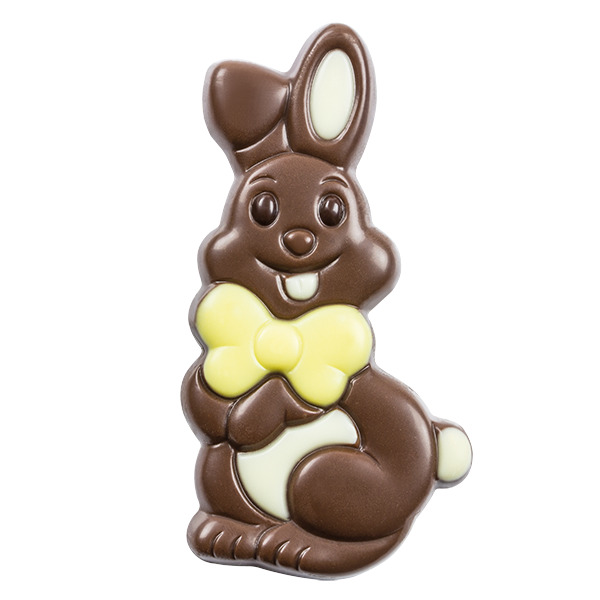 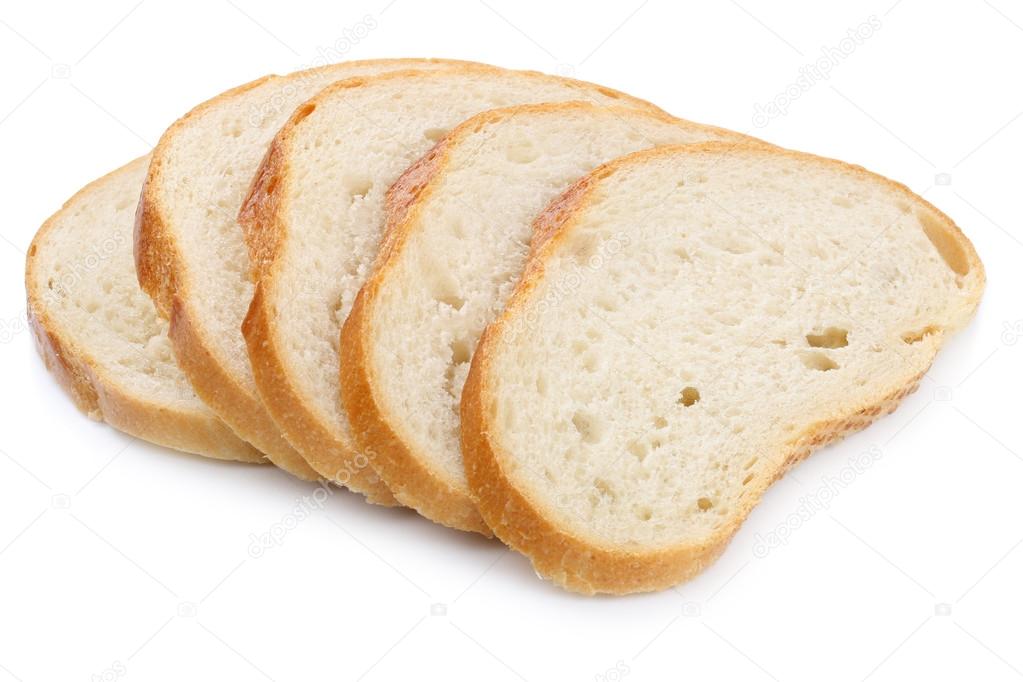 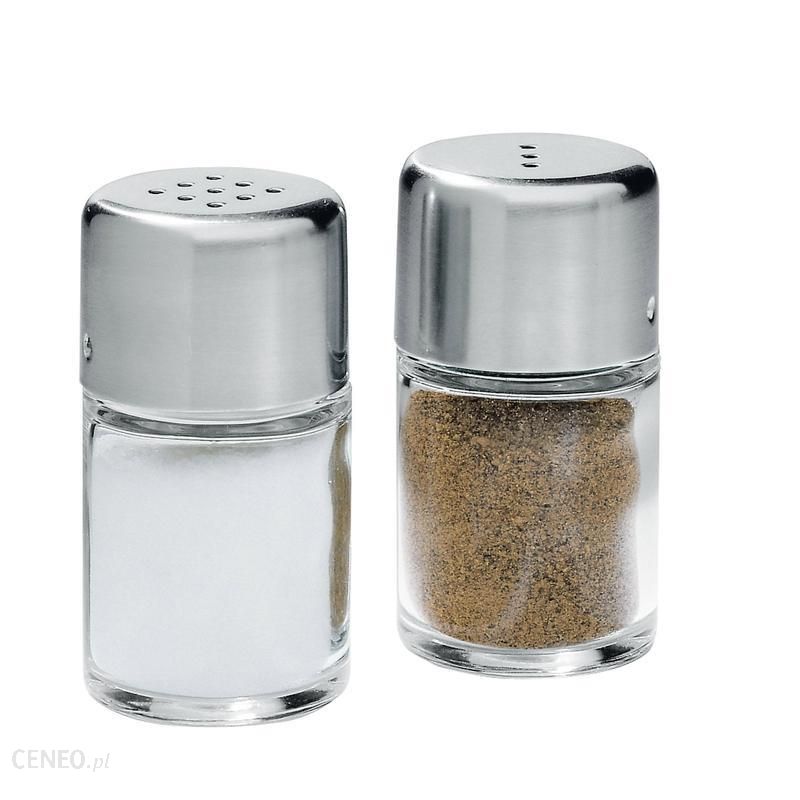 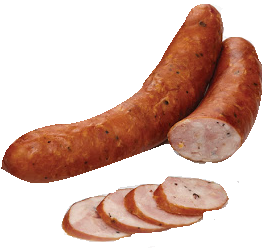 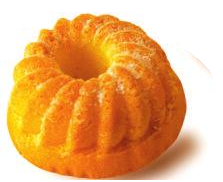 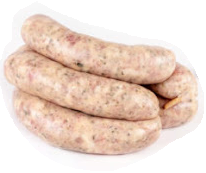 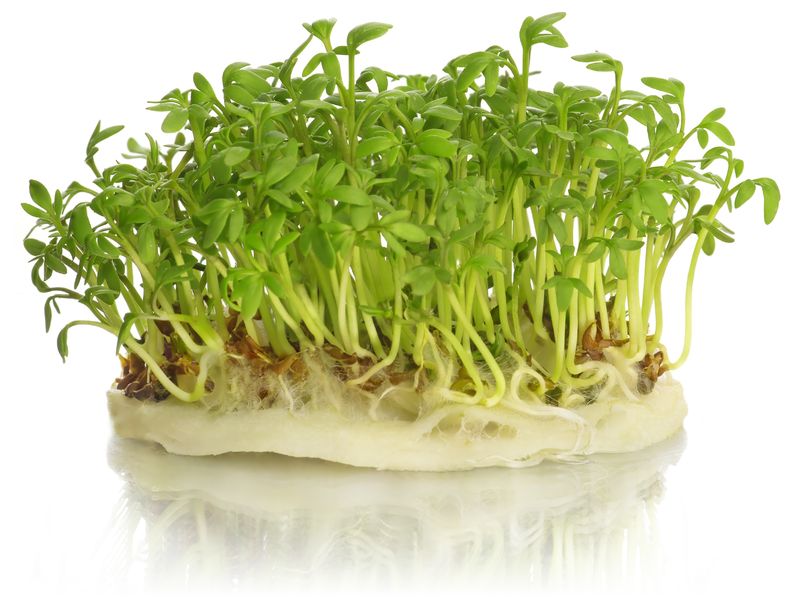 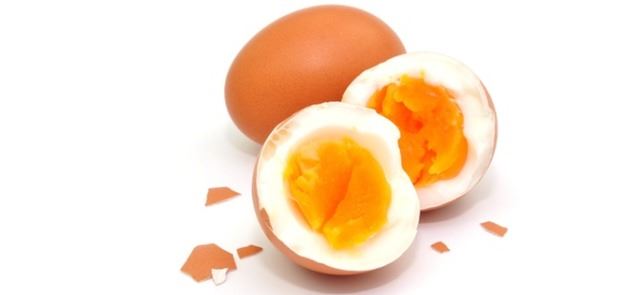 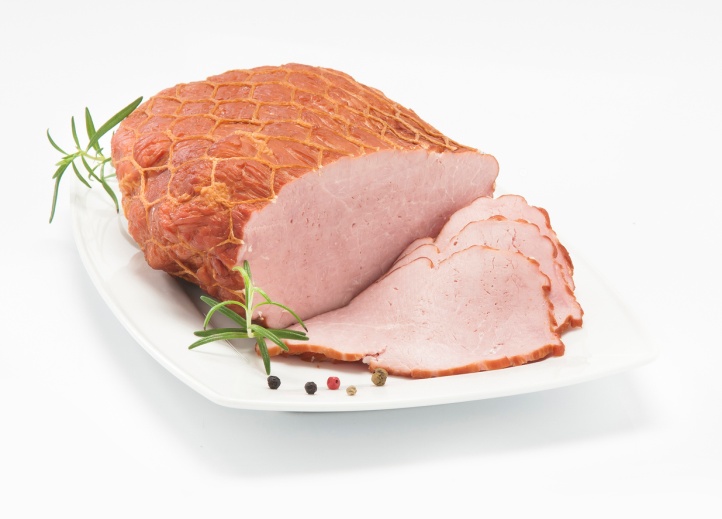 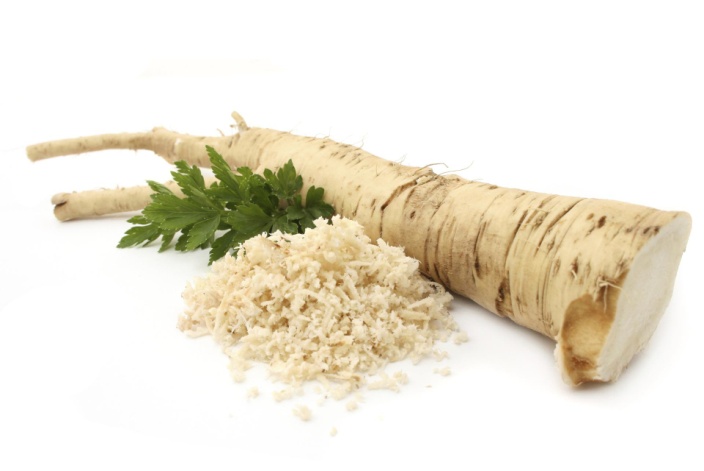 BARANEKPISANKACHLEBZAJĄCZEKKIEŁBASA CZERWONAKIEŁBASA BIAŁABABKAJAJKORZEŻUCHACHRZANSZYNKASÓL I PIEPRZ